                               Урок русского языка в 3 классе                     Тема: «Приставка, ее роль в слове»Цели: Регулятивные:Учиться использовать  установленные  правила  при  разборе  слов.Познавательные:Перерабатывать полученную информацию о приставке как значимой части основы слова, с помощью которой можно образовывать родственные слова.Расширять    представления   учащихся   о  том,  что  основа может состоять из одной, двух или трёх частей. Развивать у учащихся память, мышление, внимание, речь..Повысить интерес к изучению предмета, познавательную активность.Коммуникативные:воспитывать положительную мотивацию к русскому языку, чувство дружбы, взаимопомощи. Оборудование: электронный диск, интерактивная доска.                                   Ход урока.I .Орг. момент.Повернитесь, оглянитесь,Начинается урок!Русский вас язык зовёт.Работаем старательно,Слушаем внимательно.II. Минутка чистописания. Спишите , продолжив закономерностьдад Дд ада Ддд дад Дддд- Прочитайте пословицу. Объясните смысл. Спишите. Подчеркните орфограммы.Добрый разум наживешь не сразу.III. Словарная работа. (Загадки,отгадки-словарные слова)Шестой день недели (Суббота) В небе тучи растревожит, 
Дождь пригонит проливной.
Лодке парусной поможет,
Засвистит в трубе печной…
Побывал везде на свете
Озорной, веселый…(Ветер)Раскололся тесный домик
На две половинки.
И посыпались оттуда
Бусинки-дробинки.
(Горох)Спозаранку за окошком
Стук, и звон, и кутерьма.
По прямым стальным дорожкам
Ходят красные дома.(Трамвай)Белое, да не снег,
Вкусное, да не мед.
От рогатого берут
И ребятам дают.(Молоко)Дом по улице идёт,На работу нас везёт,Не на курьих тонких ножках,А в резиновых сапожках.(Автобус)Ночью на небе одинЗолотой апельсин.Миновали две недели,Апельсина мы не ели,Но осталась в небе толькоАпельсиновая долька.            (Месяц)Задание. Выделите в словах орфограммы.IV. Актуализация знаний. (работа с электронным диском)1. Впечатай пропущенные буквы и объясни написание слов с орфограммами.а)доб..жать до м. г. зина;   сле.  с дер.ва;   поехал по ш. ссе;   заш. л  за т. вар .щем; V. Самоопределение к деятельности1.Запись слов под диктовку у доски и в тетрадях. Полет, перелет, вылет, отлет.- Назовите окончание в словах? (Нулевое.)- Что можно сказать об этих словах? (Это однокоренные слова.)- Что в них общего? (Корень.)- Выделите корень в этих словах.- Чем отличаются эти слова? (Значение.)-А какая часть слова придает им разное значение? ( Та, которая стоит перед корнем.)- А как называется эта часть слова?Учащимися определяется проблема урока.VI. Знакомство с новым материалом.1.Что такое приставка?  ( Работа с электронным диском.)-У корня в недругах, представь-ка 
Есть дама гордая – Приставка 
А злит она его одним – 
Стоит всегда лишь перед ним. 
– Эта часть слова называется приставкой. Подумайте и дайте определение приставки по плану.Приставка – это…         1). Часть слова 2). Находится перед корнем или после корня. 3). Для чего служит? – Она обозначается значком ¬Прочитайте текст. Подумайте, какие приставки пропали из слов. Спишите текст, вставляя приставки: раз-, по-, от-, с-. Вспомните правила списывания. Обращайте внимание на знаки препинания.        Барбоска  …крыл буфет, видит – там блюдо с киселём стоит, а на верхней полке – большой пирог. Он взял блюдо с киселём, …ставил на пол, а сам …лез на верхнюю полку за пирогом. Взял его, стал …пускаться и …пал лапой в кисель. Барбоска шлёпнулся прямо на блюдо, и весь кисель у него …мазался по спине.Вывод. Приставка –это часть слова, которая стоит перед корнем и служит для образования новых слов.4. Правописание приставок.- Как пишутся приставки? ( Одинаково.)- Чтение приставок хором.5. Как найти приставку в слове? (Подобрать однокоренное слово без приставки или с другой приставкой.)Физкультминутка. 6. Дописать недостающую по смыслу часть слова.…бежал за угол, …бежал из дома, …бежал первым, …бежал через дорогу,  …бежал от края.Проверка задания – коллективно.7. Игра «Разложи слова по корзинам в зависимости от того, какая в слове приставка: по- или под-). ( Работа с электронным диском.)Проверка задания – коллективно.8. Работа по учебнику.а). Упр. 153 – в тетрадях с комментированием.VII. Рефлексия.Продолжите предложение:Сегодня я узнал, что….Сегодня я научился….Я не совсем понял…     VIII. Подведение итогов-Что такое приставка, как она работает?.-И в заключении нашего урока я хотела бы проверить ваше настроение.  Выберите картинку, отражающую ваше настроение.
 Спасибо! Мы с вами справились со всеми заданиями и очень хорошо работали. 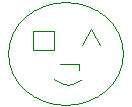 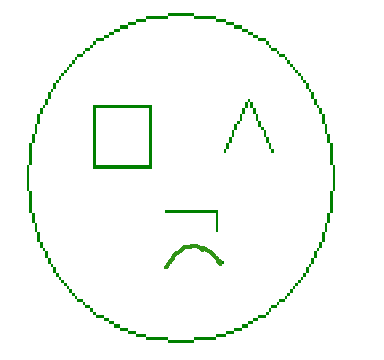 IX. Д.з. Упр. 155, с. 85 правило.